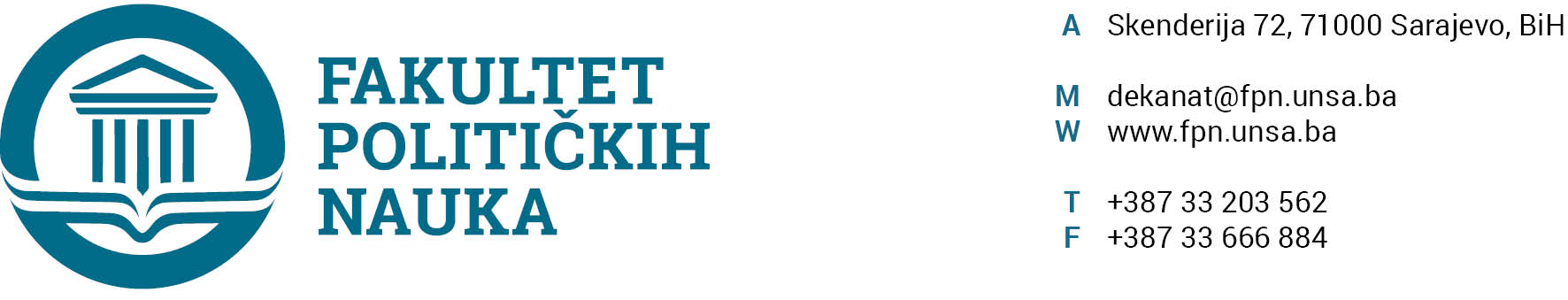 NASTAVNI PLAN I PROGRAM DOKTORSKIH STUDIJA, GENERACIJA 2021/2022.OPĆI DIO Popis obaveznih i izbornih  modulaIstraživačko polje POLITOLOGIJA*Savremena država**Savremeni izazovi demokratiji*** Međunarodni odnosi i multilateralna diplomatijaIstraživačko polje SOCIOLOGIJA*Problemi i izazovi sociologije** Savremeni društveni fenomeniIstraživačko polje SIGURNOSNE I MIROVNE STUDIJE*Savremene teme sigurnosnih studija**Mir i sigurnost u regionalnoj perspektiviIstraživačko polje KOMUNIKOLOGIJAIstraživačko polje SOCIJALNI RADDrugi semestar (identičan za sva istraživačka polja)Izborni moduli (SVA ISTRAŽIVAČKA POLJA)IZBORNI MODULI – ISTRAŽIVAČKO POLJE POLITOLOGIJA IZBORNI MODULI – ISTRAŽIVAČKO POLJE SOCIOLOGIJAIZBORNI MODULI – ISTRAŽIVAČKO POLJE SIGURNOSNE I MIROVNE STUDIJEIZBORNI MODULI – ISTRAŽIVAČKO POLJE KOMUNIKOLOGIJAIZBORNI MODULI – ISTRAŽIVAČKO POLJE SOCIJALNI RADIII – VI semestar (identični za sva istraživačka polja)Naziv studijskog programaInterdisciplinarni doktorski program iz društvenih naukaISTRAŽIVAČKO POLJE POLITOLOGIJAISTRAŽIVAČKO POLJE SOCIOLOGIJAISTRAŽIVAČKO POLJE SIGURNOSNE I MIROVNE STUDIJEISTRAŽIVAČKO POLJE KOMUNIKOLOGIJAISTRAŽIVAČKO POLJE SOCIJALNI RADNositelj studijskog programaUniverzitet u Sarajevu, Fakultet političkih naukaVrsta studijskog programaAkademski studijski programNivo studijskog programaIII ciklus studijaTrajanje studijskog programa6 semestaraUkupno ECTS180 Akamdemski/stučni naziv koji se stiče po završetku studijaDoktor političkih nauka/znanostiDoktor sociooloških nauka/znanostiDoktor političkih nauka/znanosti iz oblasti sigurnosnih i mirovnih studijaDoktor komunikoloških nauka/znanostiDoktor nauka/znanosti socijalnog radaJezik studijaBosanski/engleski SemestarNastavni modulSatiECTSStatusOdgovorni nastavnik/icaPrvi Savremena država*6010ObavezanPrviSavremeni izazovi demokratiji**5010ObavezanPrviMeđunarodni odnosi i multileratna diplomatija***5010ObavezanUkupno prvi semestar16030PodmodulNastavnik/icaModeli države i demokratijeProf. dr. Elvis FejzićPolitičko predstavljanjeProf. dr. Elmir SadikovićPodmodulNastavnik/icaDemokracija i autoritarizam u Jugoistočnoj EuropiProf. dr. Damir KapidžićPolitičke mitologijeProf. dr. Nermina MujagićPodmodulNositelj/icaSavremena diplomatijaProf. dr. Nedžma Džananović - MiraščijaMeđunarodne razvojne studije Prof. dr. Ehlimana SpahićSemestarNastavni modulSatiECTSStatusOdgovorni nastavnik/icaPrvi Problemi i izazovi sociologije*8015ObavezanPrviSavremeni društveni fenomeni**8015ObavezanUkupno prvi semestar16030PodmodulNastavnik/icaIdentitet i politikaProf. dr. Šaćir Filandra Prof. dr. Adnan DžafićPolitička sociologija religijeProf. dr. Dino AbazovićPolitička sociologija kozmopolitizmaProf. dr. Valida Repovac - NikšićPodmodulNastavnik/icaDruštvo rizika i savremena sociologijaProf. dr. Halima SofradžijaStarenje stanovništva i međugeneracijski odnosiProf. dr. Mirza EmirhafizovićUmjetnost i društveni pokretiDoc. dr. Sarina BakićSemestarNastavni modulSatiECTSStatusOdgovorni nastavnik/icaPrvi Savremene teme sigurnosnih studija*8015ObavezanPrviMir i sigurnost u regionalnoj perspektivi**8015ObavezanUkupno prvi semestar16030PodmodulNastavnik/icaHumanitarne intervencije i kolektivna sigurnost Prof. dr. Zarije SeizovićKomparativne sigurnosne politike Prof. dr. Mirza SmajićTerorizam i političko nasiljeProf. dr. Vlado AzinovićPodmodulNastavnik/icaRegionalna sigurnost u umreženom svijetu Prof. dr. Sead TurčaloIstraživanje mira u regionalnoj perspektivi Prof. dr. Nerzuk ĆurakPrevencija društvenih konflikata Prof. dr. Izet BeridanSemestarNastavni modulSatiECTSStatusOdgovorni nastavnik/icaPrvi Mediji i komunikacije u dobu post-istine6010ObavezanProf. dr. Lejla TurčiloProf. dr. Belma BuljubašićPrviDruštvo rizika i mediji5010ObavezanProf. dr. Fahira Fejzić - ČengićPrviEvropska unija, mediji i ljudska prava5010ObavezanProf. dr. Amila Šljivo GrboUkupno prvi semestar16030SemestarNastavni modulSatiECTSStatusOdgovorni nastavnik/icaPrvi Društvene promjene, nejednakost i socijalna politika6010ObavezanProf. dr. Sanela BašićPrviPorodica i društvene transformacije 5010ObavezanProf. dr. Sanela ŠadićPrviMarginalizovane skupine i ljudska prava5010ObavezanProf. dr. Sabira ŠašićUkupno prvi semestar16030SemestarNastavni modulSatiECTSStatusOdgovorni nastavnik/icaDrugiMetodologija6010ObavezanProf. dr. Dževad TermizDrugiIzborni modul sa drugih istraživačkih polja ili dodatni moduli s liste5010Izborni/DrugiIzborni modul sa drugih istraživačkih polja ili dodatni moduli s liste5010Izborni/Ukupno drugi semestar16030Naziv modulaNositelj/icaGlobalna pravda i novi modeli političke subjektivizacijeProf. dr. Asim MujkićPolitika digitalnogProf. dr. Emir VajzovićAplikativna područja profesionalne prakse socijalnog radaProf. Nedreta ŠerićProf. dr. Suada BuljubašićEdukativni potencijal stripaProf. dr. Haris CerićGlobalna kriza liberalne demokracije i populizamProf. dr. Nedžma Džananović- MiraščijaProf. dr. Valida Repovac – NikšićInterkulturalni dijalog i kulturološke različitostiDoc. dr. Sarina BakićSavremene sociološke teorijeProf. dr. Halima SofradžijaIzazovi i perspektive integracijskih politikaProf. dr. Nedžma Džananović – MiraščijaInstitucionalna i vaninstitucionalna politikaProf. dr. Elvis FejzićNaziv modulaNaziv modulaNaziv modulaNaziv modulaNositelj/icaIdentitet i politikaIdentitet i politikaIdentitet i politikaIdentitet i politikaProf. dr. Šaćir Filandra Prof. dr. Adnan DžafićPolitička sociologija kozmopolitizmaPolitička sociologija kozmopolitizmaPolitička sociologija kozmopolitizmaPolitička sociologija kozmopolitizmaProf. dr. Valida Repovac - NikšićPolitička sociologija religijePolitička sociologija religijePolitička sociologija religijePolitička sociologija religijeProf. dr. Dino AbazovićDruštvo rizika i savremena sociologijaDruštvo rizika i savremena sociologijaDruštvo rizika i savremena sociologijaProf. dr. Halima SofradžijaProf. dr. Halima SofradžijaStarenje stanovništva i međugeneracijski odnosiStarenje stanovništva i međugeneracijski odnosiStarenje stanovništva i međugeneracijski odnosiProf. dr. Mirza EmirhafizovićProf. dr. Mirza EmirhafizovićUmjetnost i društveni pokretiUmjetnost i društveni pokretiUmjetnost i društveni pokretiDoc. dr. Sarina BakićDoc. dr. Sarina BakićHumanitarne intervencije i kolektivna sigurnost Humanitarne intervencije i kolektivna sigurnost Prof. dr. Zarije SeizovićProf. dr. Zarije SeizovićProf. dr. Zarije SeizovićKomparativne sigurnosne politike Komparativne sigurnosne politike Prof. dr. Mirza SmajićProf. dr. Mirza SmajićProf. dr. Mirza SmajićTerorizam i političko nasiljeTerorizam i političko nasiljeProf. dr. Vlado AzinovićProf. dr. Vlado AzinovićProf. dr. Vlado AzinovićRegionalna sigurnost u umreženom svijetu Regionalna sigurnost u umreženom svijetu Prof. dr. Sead TurčaloProf. dr. Sead TurčaloProf. dr. Sead TurčaloIstraživanje mira u regionalnoj perspektivi Prof. dr. Nerzuk ĆurakProf. dr. Nerzuk ĆurakProf. dr. Nerzuk ĆurakProf. dr. Nerzuk ĆurakPrevencija društvenih konflikata Prof. dr. Izet BeridanProf. dr. Izet BeridanProf. dr. Izet BeridanProf. dr. Izet BeridanMediji i komunikacije u dobu post-istineProf. dr. Lejla TurčiloProf. dr. Belma BuljubašićProf. dr. Lejla TurčiloProf. dr. Belma BuljubašićProf. dr. Lejla TurčiloProf. dr. Belma BuljubašićProf. dr. Lejla TurčiloProf. dr. Belma BuljubašićDruštvo rizika i medijiProf. dr. Fahira Fejzić - ČengićProf. dr. Fahira Fejzić - ČengićProf. dr. Fahira Fejzić - ČengićProf. dr. Fahira Fejzić - ČengićEvropska unija, mediji i ljudska pravaProf. dr. Amila Šljivo GrboProf. dr. Amila Šljivo GrboProf. dr. Amila Šljivo GrboProf. dr. Amila Šljivo GrboDruštvene promjene, nejednakost i socijalna politikaProf. dr. Sanela BašićProf. dr. Sanela BašićProf. dr. Sanela BašićProf. dr. Sanela BašićPorodica i društvene transformacije Prof. dr. Sanela ŠadićProf. dr. Sanela ŠadićProf. dr. Sanela ŠadićProf. dr. Sanela ŠadićMarginalizovane skupine i ljudska pravaProf. dr. Sabira ŠašićProf. dr. Sabira ŠašićProf. dr. Sabira ŠašićProf. dr. Sabira ŠašićNaziv modulaNaziv modulaNaziv modulaNaziv modulaNositelj/icaModeli države i demokratijeModeli države i demokratijeModeli države i demokratijeModeli države i demokratijeProf. dr. Elvis FejzićPolitičko predstavljanjePolitičko predstavljanjePolitičko predstavljanjePolitičko predstavljanjeProf. dr. Elmir SadikovićDemokracija i autoritarizam u Jugoistočnoj EuropiDemokracija i autoritarizam u Jugoistočnoj EuropiProf. dr. Damir KapidžićProf. dr. Damir KapidžićProf. dr. Damir KapidžićPolitičke mitologijePolitičke mitologijeProf. dr. Nermina MujagićProf. dr. Nermina MujagićProf. dr. Nermina MujagićSavremena diplomatijaSavremena diplomatijaSavremena diplomatijaProf. dr. Nedžma Džananović - MiraščijaProf. dr. Nedžma Džananović - MiraščijaMeđunarodne razvojne studije Međunarodne razvojne studije Međunarodne razvojne studije Prof. dr. Ehlimana SpahićProf. dr. Ehlimana SpahićHumanitarne intervencije i kolektivna sigurnost Humanitarne intervencije i kolektivna sigurnost Prof. dr. Zarije SeizovićProf. dr. Zarije SeizovićProf. dr. Zarije SeizovićKomparativne sigurnosne politike Komparativne sigurnosne politike Prof. dr. Mirza SmajićProf. dr. Mirza SmajićProf. dr. Mirza SmajićTerorizam i političko nasiljeTerorizam i političko nasiljeProf. dr. Vlado AzinovićProf. dr. Vlado AzinovićProf. dr. Vlado AzinovićRegionalna sigurnost u umreženom svijetu Regionalna sigurnost u umreženom svijetu Prof. dr. Sead TurčaloProf. dr. Sead TurčaloProf. dr. Sead TurčaloIstraživanje mira u regionalnoj perspektivi Istraživanje mira u regionalnoj perspektivi Prof. dr. Nerzuk ĆurakProf. dr. Nerzuk ĆurakProf. dr. Nerzuk ĆurakPrevencija društvenih konflikata Prevencija društvenih konflikata Prof. dr. Izet BeridanProf. dr. Izet BeridanProf. dr. Izet BeridanMediji i komunikacije u dobu post-istineProf. dr. Lejla TurčiloProf. dr. Belma BuljubašićProf. dr. Lejla TurčiloProf. dr. Belma BuljubašićProf. dr. Lejla TurčiloProf. dr. Belma BuljubašićProf. dr. Lejla TurčiloProf. dr. Belma BuljubašićDruštvo rizika i medijiProf. dr. Fahira Fejzić - ČengićProf. dr. Fahira Fejzić - ČengićProf. dr. Fahira Fejzić - ČengićProf. dr. Fahira Fejzić - ČengićEvropska unija, mediji i ljudska pravaProf. dr. Amila Šljivo GrboProf. dr. Amila Šljivo GrboProf. dr. Amila Šljivo GrboProf. dr. Amila Šljivo GrboDruštvene promjene, nejednakost i socijalna politikaProf. dr. Sanela BašićProf. dr. Sanela BašićProf. dr. Sanela BašićProf. dr. Sanela BašićPorodica i društvene transformacije Prof. dr. Sanela ŠadićProf. dr. Sanela ŠadićProf. dr. Sanela ŠadićProf. dr. Sanela ŠadićMarginalizovane skupine i ljudska pravaProf. dr. Sabira ŠašićProf. dr. Sabira ŠašićProf. dr. Sabira ŠašićProf. dr. Sabira ŠašićNaziv modulaNositelj/icaModeli države i demokratijeProf. dr. Elvis FejzićPolitičko predstavljanjeProf. dr. Elmir SadikovićDemokracija i autoritarizam u Jugoistočnoj EuropiProf. dr. Damir KapidžićPolitičke mitologijeProf. dr. Nermina MujagićSavremena diplomatijaProf. dr. Nedžma Džananović - MiraščijaMeđunarodne razvojne studije Prof. dr. Ehlimana SpahićIdentitet i politikaProf. dr. Šaćir Filandra Prof. dr. Adnan DžafićPolitička sociologija kozmopolitizmaProf. dr. Valida Repovac - NikšićPolitička sociologija religijeProf. dr. Dino AbazovićDruštvo rizika i savremena sociologijaProf. dr. Halima SofradžijaStarenje stanovništva i međugeneracijski odnosiProf. dr. Mirza EmirhafizovićUmjetnost i društveni pokretiDoc. dr. Sarina BakićMediji i komunikacije u dobu post-istineProf. dr. Lejla TurčiloProf. dr. Belma BuljubašićDruštvo rizika i medijiProf. dr. Fahira Fejzić - ČengićEvropska unija, mediji i ljudska pravaProf. dr. Amila Šljivo GrboDruštvene promjene, nejednakost i socijalna politikaProf. dr. Sanela BašićPorodica i društvene transformacije Prof. dr. Sanela ŠadićMarginalizovane skupine i ljudska pravaProf. dr. Sabira ŠašićNaziv modulaNositelj/icaModeli države i demokratijeProf. dr. Elvis FejzićPolitičko predstavljanjeProf. dr. Elmir SadikovićDemokracija i autoritarizam u Jugoistočnoj EuropiProf. dr. Damir KapidžićPolitičke mitologijeProf. dr. Nermina MujagićSavremena diplomatijaProf. dr. Nedžma Džananović - MiraščijaMeđunarodne razvojne studije Prof. dr. Ehlimana SpahićIdentitet i politikaProf. dr. Šaćir Filandra Prof. dr. Adnan DžafićPolitička sociologija kozmopolitizmaProf. dr. Valida Repovac - NikšićPolitička sociologija religijeProf. dr. Dino AbazovićDruštvo rizika i savremena sociologijaProf. dr. Halima SofradžijaStarenje stanovništva i međugeneracijski odnosiProf. dr. Mirza EmirhafizovićUmjetnost i društveni pokretiDoc. dr. Sarina BakićHumanitarne intervencije i kolektivna sigurnost Prof. dr. Zarije SeizovićKomparativne sigurnosne politike Prof. dr. Mirza SmajićTerorizam i političko nasiljeProf. dr. Vlado AzinovićRegionalna sigurnost u umreženom svijetu Prof. dr. Sead TurčaloIstraživanje mira u regionalnoj perspektivi Prof. dr. Nerzuk ĆurakPrevencija društvenih konflikata Prof. dr. Izet BeridanDruštvene promjene, nejednakost i socijalna politikaProf. dr. Sanela BašićPorodica i društvene transformacije Prof. dr. Sanela ŠadićMarginalizovane skupine i ljudska pravaProf. dr. Sabira ŠašićNaziv modulaNaziv modulaNaziv modulaNaziv modulaNositelj/icaModeli države i demokratijeModeli države i demokratijeModeli države i demokratijeModeli države i demokratijeProf. dr. Elvis FejzićPolitičko predstavljanjePolitičko predstavljanjePolitičko predstavljanjePolitičko predstavljanjeProf. dr. Elmir SadikovićDemokracija i autoritarizam u Jugoistočnoj EuropiDemokracija i autoritarizam u Jugoistočnoj EuropiProf. dr. Damir KapidžićProf. dr. Damir KapidžićProf. dr. Damir KapidžićPolitičke mitologijePolitičke mitologijeProf. dr. Nermina MujagićProf. dr. Nermina MujagićProf. dr. Nermina MujagićSavremena diplomatijaSavremena diplomatijaSavremena diplomatijaProf. dr. Nedžma Džananović - MiraščijaProf. dr. Nedžma Džananović - MiraščijaMeđunarodne razvojne studije Međunarodne razvojne studije Međunarodne razvojne studije Prof. dr. Ehlimana SpahićProf. dr. Ehlimana SpahićIdentitet i politikaIdentitet i politikaIdentitet i politikaProf. dr. Šaćir Filandra Prof. dr. Adnan DžafićProf. dr. Šaćir Filandra Prof. dr. Adnan DžafićPolitička sociologija kozmopolitizmaPolitička sociologija kozmopolitizmaPolitička sociologija kozmopolitizmaProf. dr. Valida Repovac - NikšićProf. dr. Valida Repovac - NikšićPolitička sociologija religijePolitička sociologija religijePolitička sociologija religijeProf. dr. Dino AbazovićProf. dr. Dino AbazovićDruštvo rizika i savremena sociologijaDruštvo rizika i savremena sociologijaDruštvo rizika i savremena sociologijaProf. dr. Halima SofradžijaProf. dr. Halima SofradžijaStarenje stanovništva i međugeneracijski odnosiStarenje stanovništva i međugeneracijski odnosiStarenje stanovništva i međugeneracijski odnosiProf. dr. Mirza EmirhafizovićProf. dr. Mirza EmirhafizovićUmjetnost i društveni pokretiUmjetnost i društveni pokretiUmjetnost i društveni pokretiDoc. dr. Sarina BakićDoc. dr. Sarina BakićHumanitarne intervencije i kolektivna sigurnost Prof. dr. Zarije SeizovićProf. dr. Zarije SeizovićProf. dr. Zarije SeizovićProf. dr. Zarije SeizovićKomparativne sigurnosne politike Prof. dr. Mirza SmajićProf. dr. Mirza SmajićProf. dr. Mirza SmajićProf. dr. Mirza SmajićTerorizam i političko nasiljeProf. dr. Vlado AzinovićProf. dr. Vlado AzinovićProf. dr. Vlado AzinovićProf. dr. Vlado AzinovićRegionalna sigurnost u umreženom svijetu Prof. dr. Sead TurčaloProf. dr. Sead TurčaloProf. dr. Sead TurčaloProf. dr. Sead TurčaloIstraživanje mira u regionalnoj perspektivi Prof. dr. Nerzuk ĆurakProf. dr. Nerzuk ĆurakProf. dr. Nerzuk ĆurakProf. dr. Nerzuk ĆurakPrevencija društvenih konflikata Prof. dr. Izet BeridanProf. dr. Izet BeridanProf. dr. Izet BeridanProf. dr. Izet BeridanMediji i komunikacije u dobu post-istineProf. dr. Lejla TurčiloProf. dr. Belma BuljubašićProf. dr. Lejla TurčiloProf. dr. Belma BuljubašićProf. dr. Lejla TurčiloProf. dr. Belma BuljubašićProf. dr. Lejla TurčiloProf. dr. Belma BuljubašićDruštvo rizika i medijiProf. dr. Fahira Fejzić - ČengićProf. dr. Fahira Fejzić - ČengićProf. dr. Fahira Fejzić - ČengićProf. dr. Fahira Fejzić - ČengićEvropska unija, mediji i ljudska pravaProf. dr. Amila Šljivo GrboProf. dr. Amila Šljivo GrboProf. dr. Amila Šljivo GrboProf. dr. Amila Šljivo GrboSemestarNastavni modulSatiECTSStatusTrećiIzrada projekta
doktorske disertacije15rad na doktorskoj disertacijiTrećiPrijava projekta
doktorske disertacije15rad na doktorskoj disertacijiUkupno treći semestar20030ČetvrtiIzrada doktorske
disertacije15rad na disertacijiČetvrti Odbrana projekta
doktorske disertacije15Ukupno četvrti semestar 20030PetiIzrada radne verzije
doktorske disertacije20030rad na disertacijiŠestiIzrada i odbrana
doktorske disertacije20030rad na disertacijiUKUPNO I-VI semestar180